Ventilacijski poklopac za cijev LDR 180Jedinica za pakiranje: 1 komAsortiman: K
Broj artikla: 0018.0337Proizvođač: MAICO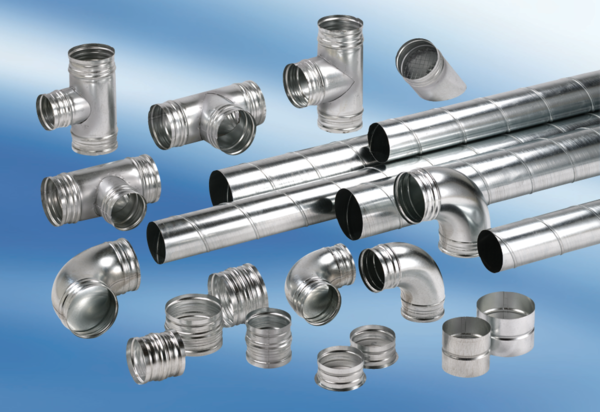 